Реестр объектов сферы культуры в  2020 году по программе «Доступная среда»Муниципальное бюджетное учреждение дополнительного образования городского округа Балашиха «Детская школа искусств №7»Виды работ, запланированные для адаптации Фото после адаптацииУстановка перил,  приобретение двухсекционного складного пандуса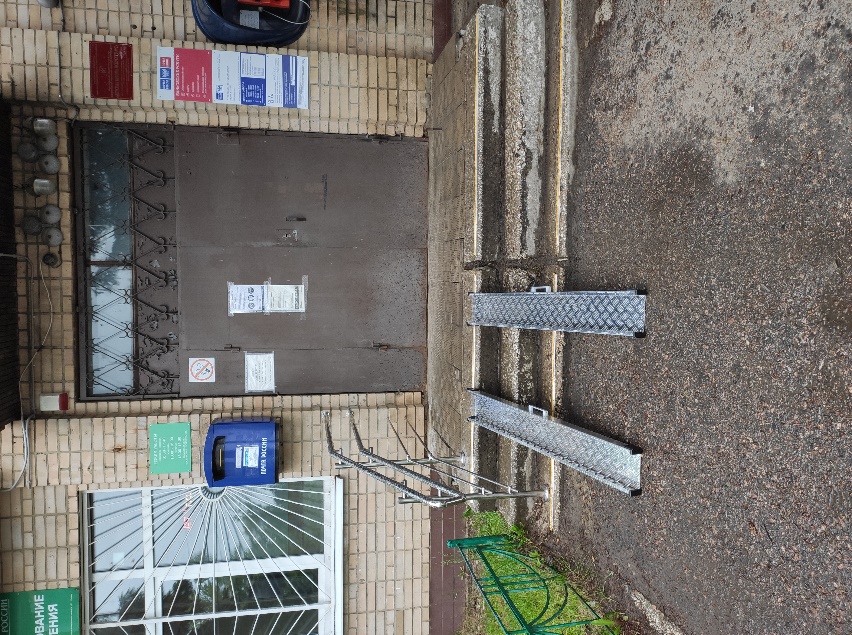 Оборудование для вызова персонала,  светодиодное табло, тактильные мнемосхемы 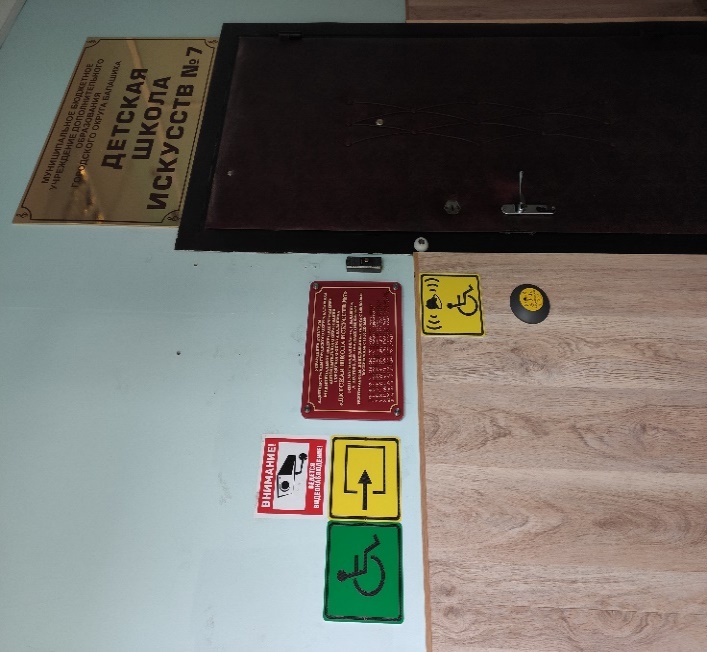 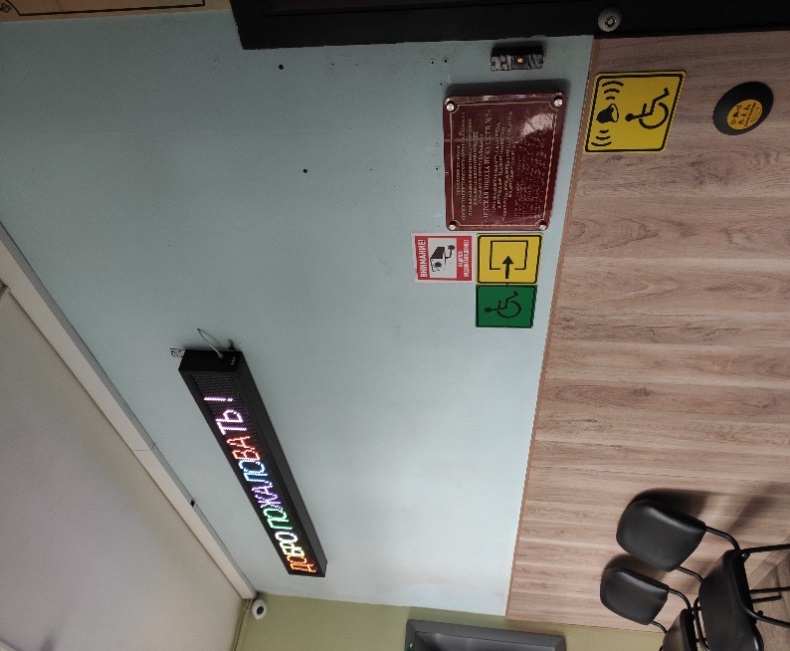 Дублирование необходимой информации  для инвалидов, имеющих  стойкие расстройства функций зрения и слуха (тактильные пиктограммы, контрастная маркировка, ленты, противоскользящее покрытие, перекатной пандус).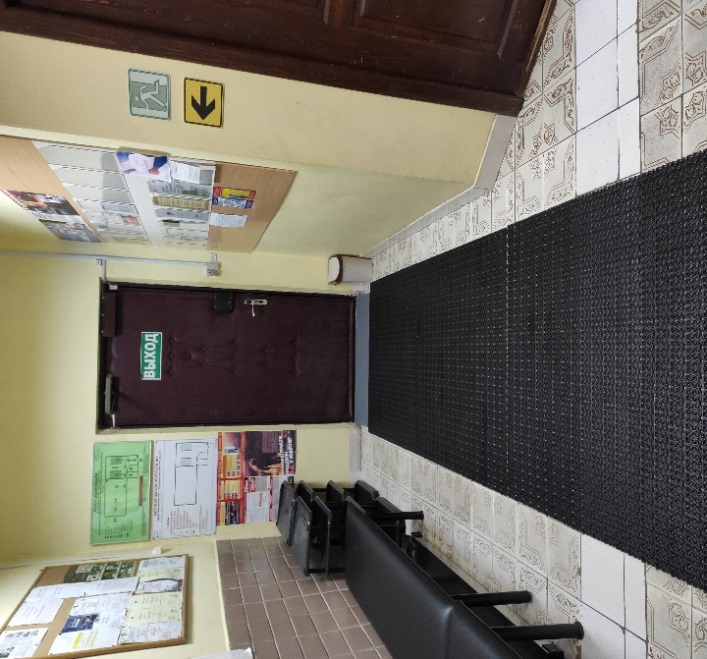 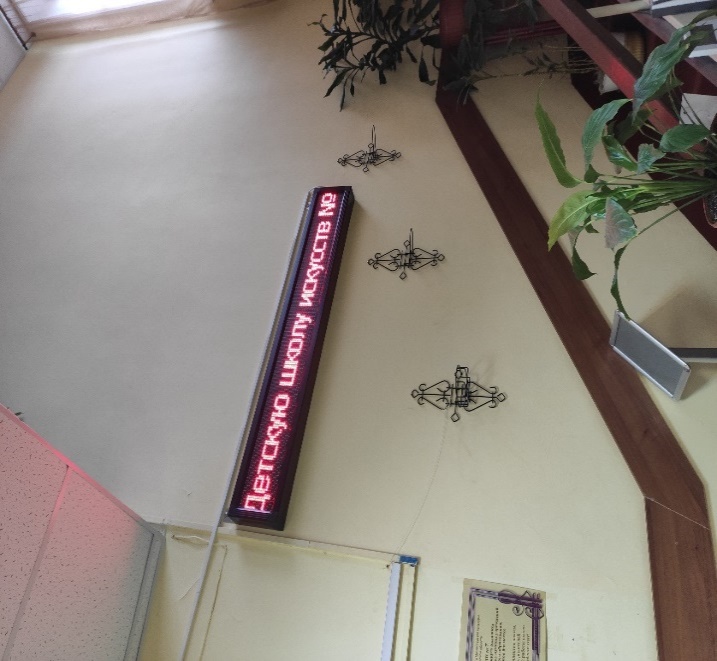 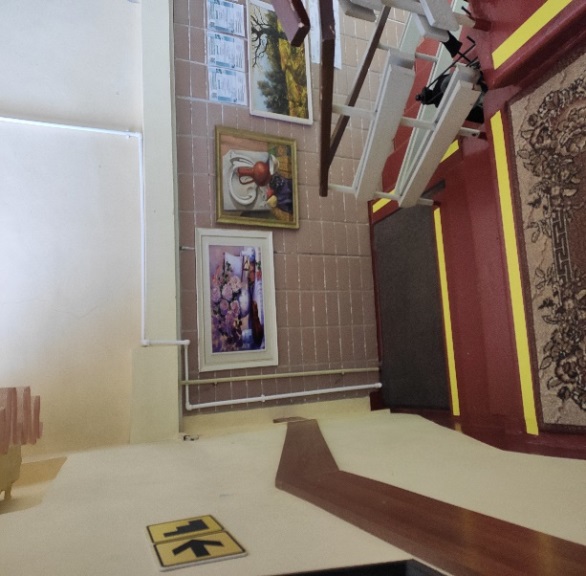 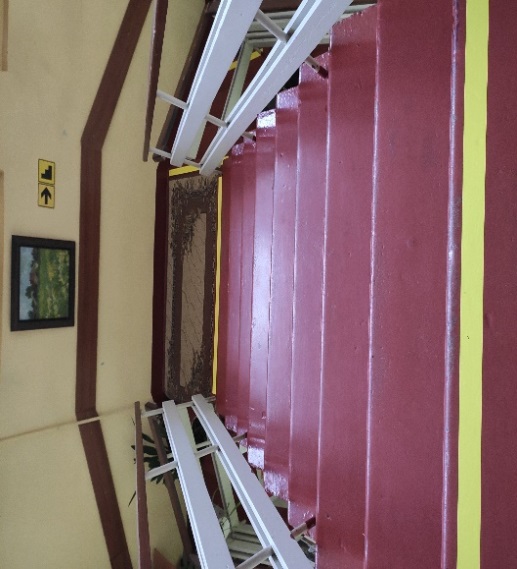 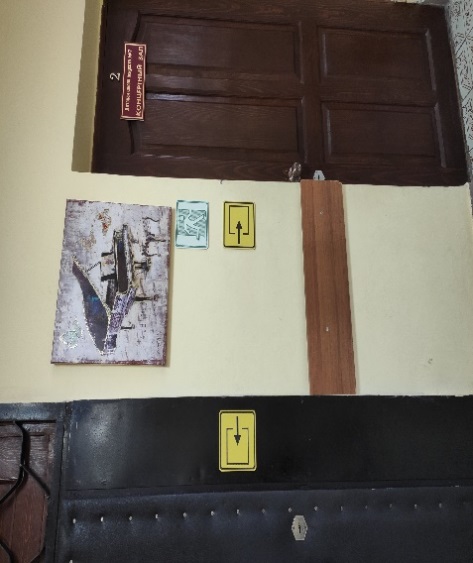 Оборудование рабочего места учащихся с нарушением зрения и слуха (акустическая система и интерактивная доска)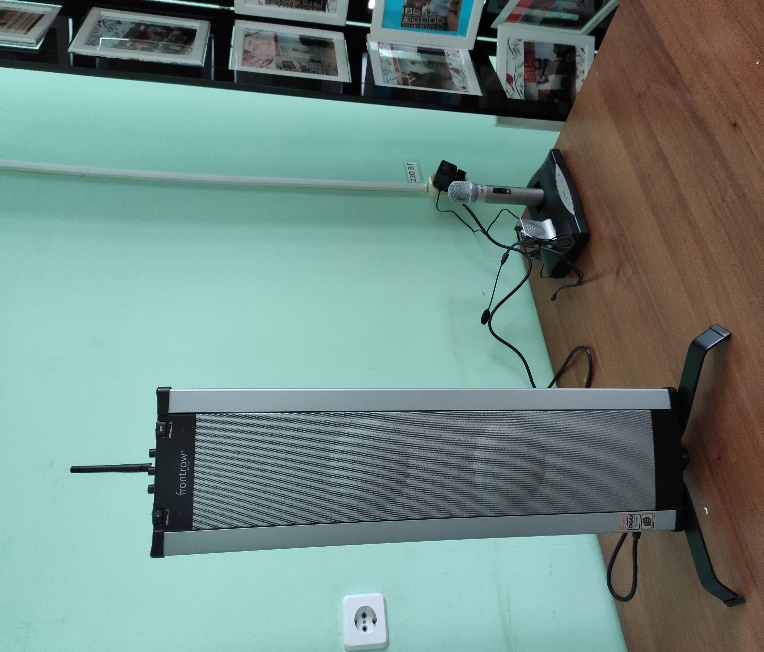 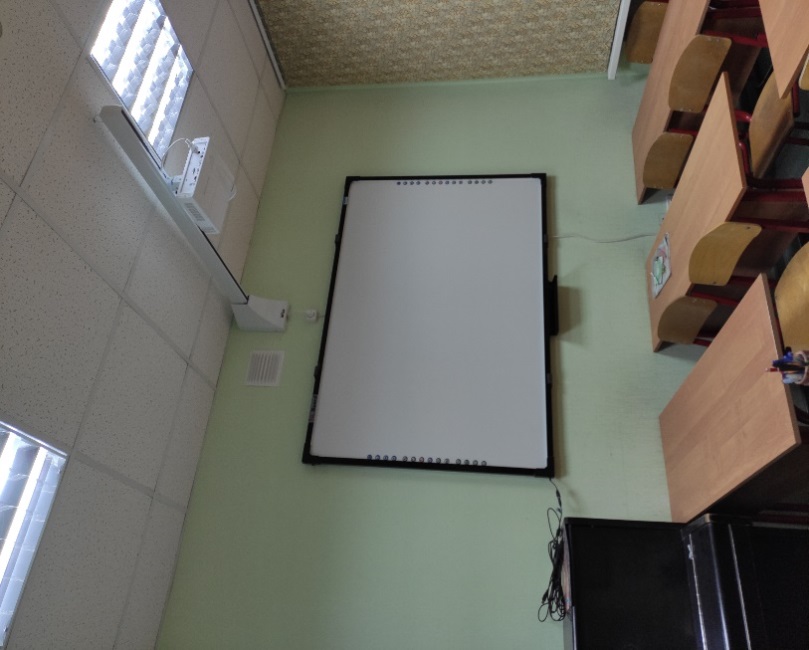 Оборудование санитарно-гигиенических помещений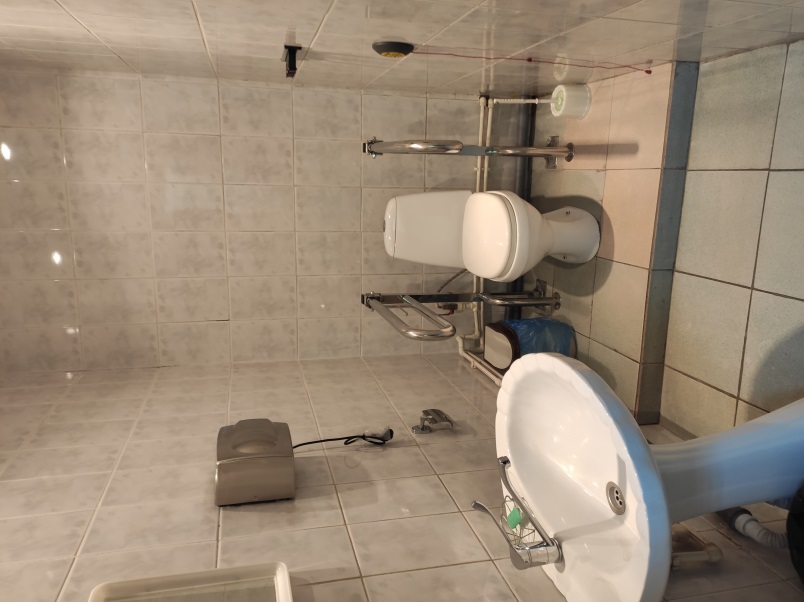 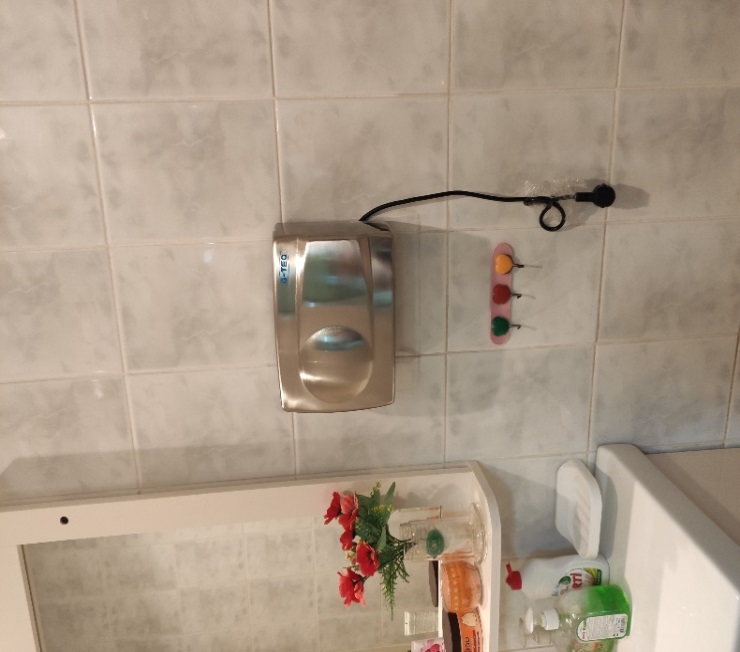 